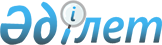 Об изменениях в административно-территориальном устройстве Тимирязевского района Северо-Казахстанской областиСовместное решение Северо-Казахстанского областного маслихата и акима Северо-Казахстанской области от 12 октября 2001 года N 13/5-70 Зарегистрировано управлением юстиции Северо- Казахстанской области 19 ноября 2001 года за N 485



          На основание ходатайства сессии маслихата и акима Тимирязевского 
района и в соответствии со статьей 11 Закона Республики Казахстан от 
8 декабря 1993 года "Об административно-территориальном устройстве 
Республики Казахстан" 
 Z934200_ 
  XIII сессия областного маслихата и аким
области РЕШИЛИ:




          1. Образовать Белоградовский сельский округ путем выделения его 
территории из состава Мичуринского сельского округа с включением в него
сел Аксу и Аралколь. Административным центром округа определить село 
Белоградовку.




          2. Образовать Интернациональный сельский округ путем выделения его 
территории из состава Степного сельского округа. Административным центром 
округа определить с.Дружба.




          3. Обязать акима Тимирязевского района Колоду В.А. сформировать 
аппараты акимов созданных сельских округов и определить ассигнования на их 
содержание в пределах доведенных лимитов штатной численности. Произвести 
необходимые процессуальные действия, связанные с административно-
территориальными изменениями в районе в двухмесячный срок.




          Об исполнении решения проинформировать к 15 декабря 2001 года.





     Аким области                                Председатель 
                                          XIII сессии облмаслихата









          (Специалист: Искакова Д.К.)                                   






					© 2012. РГП на ПХВ «Институт законодательства и правовой информации Республики Казахстан» Министерства юстиции Республики Казахстан
				